Results and DiscussionGilt Performance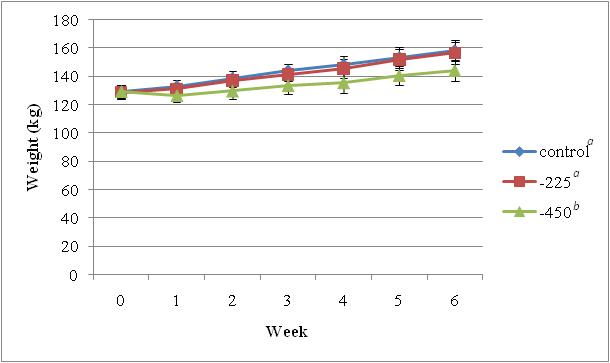 Figure 2. Treatment effect on gilt BW across week.ab Treatments with different superscripts differ significantly P < 0.05.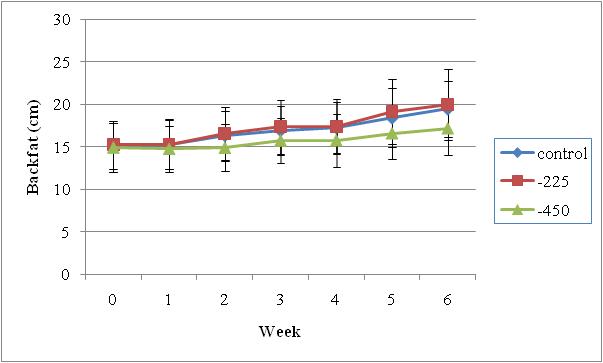 Figure 3. Treatment effect on backfat across week.